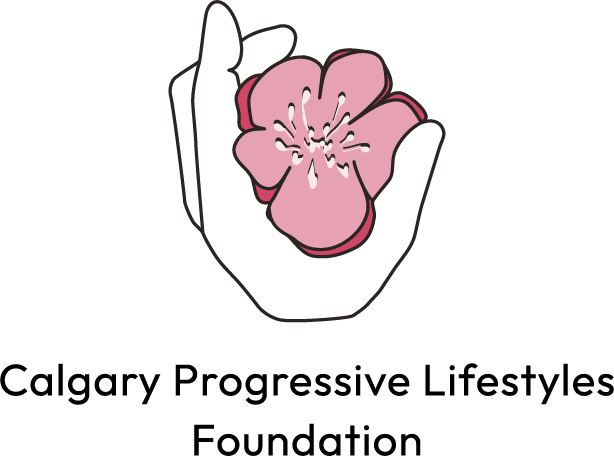 First Aid Log SheetDate of injury or illness:  			                                                   Time:                                            AM            PM 			                                Day / Month / Year 					Date injury or illness reported:                                 		                   Time:                                             AM            PM				               Day / Month / YearFull name of injured person:  	Description of the injury or illness:  Description of where the injury or illness occurred/began:  Cause of the injury: Type of Injury / Illness:       Allergy              Bite             Bruise              Burn             Crush       Cut/Laceration       Fracture       Muscle Strain / Pin       Pull        Puncture         Respiratory Illness       Scald       Body Motion       Caught in Between        Contact with        Equipment        Needle stick        Fall       Overexertion        Positioning        Progressive        Slip / Trip       Emotional /Mental           HealthTransfer - Type:              1 Person             2 People              Mechanical                Other: Location of injury/illness:  First aid provided:             Yes                NoDescribe first aid provided:Recommendations:First aider signature:   	                     Date:                                                              